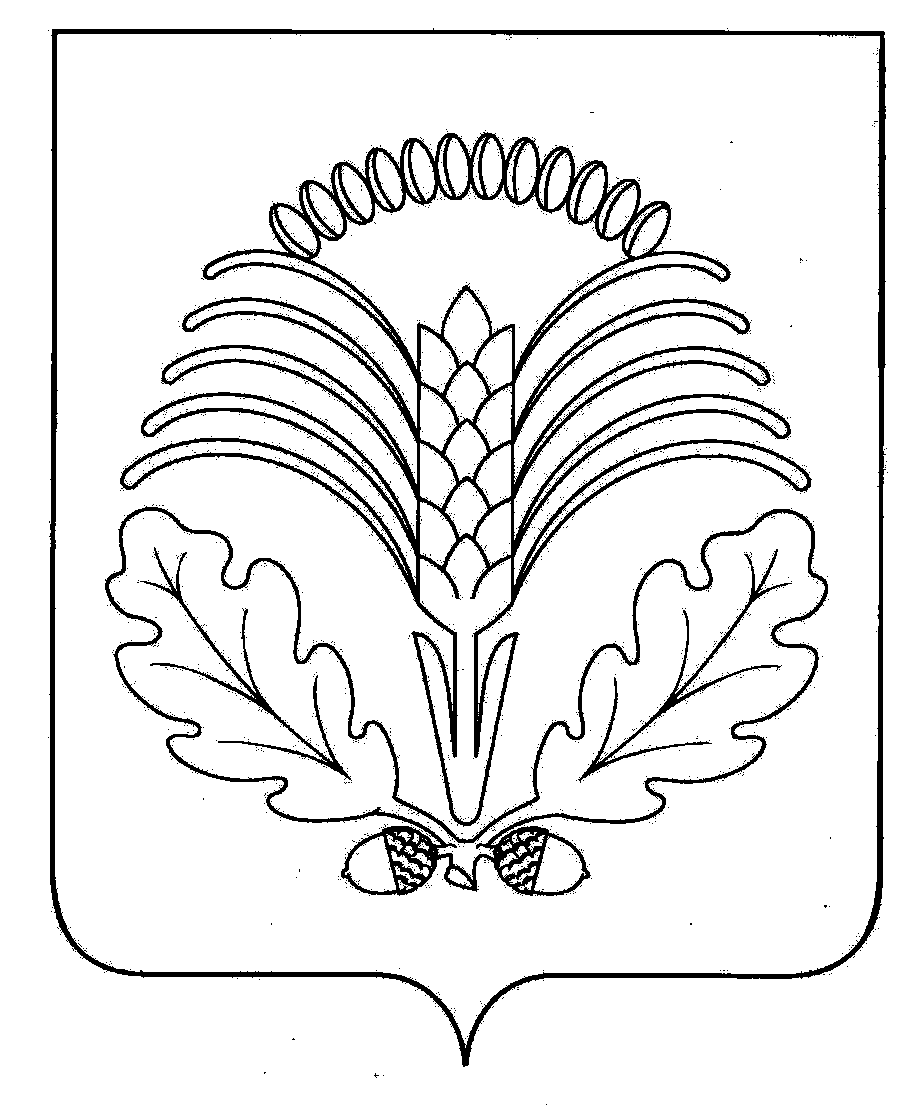 Решения Совета народных депутатов Грибановского муниципального районаСОВЕТ народных депутатовГрибановского МУНИЦИПАЛЬНОГО районаВоронежской областиР Е Ш Е Н И Е	На основании экспертного заключения правового управления правительства Воронежской области от 26.07.2016 № 19-11/74, в соответствии с Уставом Грибановского муниципального района Воронежской области, руководствуясь Регламентом Совета народных депутатов Грибановского муниципального района Воронежской области,  Совет народных депутатов РЕШИЛ:1. Внести в Положение о порядке проведения конкурса на замещение  должности муниципальной службы  главы администрации Грибановского муниципального района, утвержденное решением Совета народных депутатов Грибановского муниципального района Воронежской области от 31.05.2016 № 307, следующее изменение:1.1. В пункте 8.4 раздела 8 слово «тайное» заменить словом «открытое».2. Настоящее решение вступает в  силу с момента его принятия.3. Опубликовать настоящее решение в Грибановском муниципальном вестнике.Глава муниципального района                                                                                     А.С. Шипиловот 04.08.2016г. № 329пгт. ГрибановскийСОВЕТ  НАРОДНЫХ  ДЕПУТАТОВГРИБАНОВСКОГО МУНИЦИПАЛЬНОГО РАЙОНА  ВОРОНЕЖСКОЙ ОБЛАСТИР Е Ш Е Н И ЕВ соответствии с Федеральным законом от 06.10.2003г. №131-ФЗ «Об общих принципах организации местного самоуправления в Российской Федерации», Уставом Грибановского муниципального района Воронежской области, решением Совета народных депутатов Грибановского муниципального района Воронежской области от 31.05.2016г. № 307 «Об утверждении Положения о порядке проведения конкурса на замещение  должности муниципальной службы  главы администрации Грибановского муниципального района» Совет народных депутатов РЕШИЛ:1. Назначить на должность главы администрации Грибановского муниципального района Воронежской области Рыженина Алексея Ивановича на срок два года со дня,  следующего за днем принятия настоящего решения.2.  Заключить контракт с главой администрации Грибановского муниципального района Воронежской области Рыжениным Алексеем Ивановичем в семидневный срок со дня,  следующего за днем принятия настоящего решения.   3. Настоящее решение опубликовать в Грибановском муниципальном вестнике и разместить на официальном сайте в сети Интернет.Глава муниципального района                                                                                     А.С. Шипиловот 04.08.2016г. № 330    пгт. Грибановский___________________________________________________________________________________Официальная информация администрации Грибановского муниципального района___________________________________________________________________________________АДМИНИСТРАЦИЯ ГРИБАНОВСКОГО МУНИЦИПАЛЬНОГО РАЙОНАВОРОНЕЖСКОЙ ОБЛАСТИПОСТАНОВЛЕНИЕот  08.07.2016 г.  №_257_         пгт. ГрибановскийРуководствуясь законом Воронежской области от 29.12.2009 № 190-ОЗ "О наделении органов местного самоуправления муниципальных районов и городских округов Воронежской области отдельными государственными полномочиями по созданию и организации деятельности административных комиссий",  администрация Грибановского муниципального района Воронежской области ПОСТАНОВЛЯЕТ:1.  Внести в перечень должностных лиц администрации Грибановского муниципального  района Воронежской области, уполномоченных составлять протоколы об административных правонарушениях, утвержденный постановлением администрации Грибановского муниципального района Воронежской области от 27.02.2015 г. № 174, изменение, изложив его в новой редакции согласно приложению к настоящему постановлению. 2. Опубликовать настоящее постановление в Грибановском муниципальном вестнике и на официальном сайте администрации Грибановского муниципального района.3.   Контроль  исполнения настоящего постановления  оставляю за собой.И.о. главы администрации муниципального района                                               А.И. РыженинПриложение  к постановлению администрации Грибановского муниципального районаВоронежской областиот «08»  июля  . № 257Перечень должностных лиц администрации  Грибановского муниципального района Воронежской области, уполномоченных составлять протоколы об административных правонарушенияхАДМИНИСТРАЦИЯ ГРИБАНОВСКОГО МУНИЦИПАЛЬНОГО РАЙОНАВОРОНЕЖСКОЙ ОБЛАСТИПОСТАНОВЛЕНИЕот 20.07.2016 г. № 274         пгт. ГрибановскийНа основании акта  проверки  управления делами  Воронежской области  исполнения администрацией Грибановского муниципального района Воронежской области переданных ей отдельных государственных полномочий по созданию и организации деятельности административной комиссии от 24.06.2016 г., в целях приведения нормативных правовых актов в соответствие с требованиями норм действующего законодательства, администрация Грибановского муниципального района Воронежской области ПОСТАНОВЛЯЕТ:1.  Внести   в регламент работы административной комиссии Грибановского муниципального района Воронежской области, утвержденный постановлением администрации Грибановского муниципального района от 27.09.2010 г. № 826 (в редакции постановления от 17.10.2014 г. № 749)  изменение, изложив его в новой редакции согласно приложению к настоящему постановлению.2.Опубликовать настоящее постановление в Грибановском муниципальном вестнике и на официальном сайте Грибановского муниципального района Воронежской области3. Контроль  исполнения настоящего постановления  оставляю за собой.И.о. главы администрации муниципального района                                               А.И. РыженинПриложение к постановлению администрацииГрибановского муниципального районаВоронежской областиот "20"  июля 2016г. № 274Регламент работы административной комиссииГрибановского муниципального районаВоронежской области1. Общие положения	Настоящий Регламент устанавливает единые правила организации работы административной комиссии Грибановского муниципального района (далее – административная комиссия), а также порядок учета, регистрации, хранения дел об административных правонарушениях.2. Организация деятельности административной комиссии2.1. Административная комиссия является постоянно действующим коллегиальным органом, уполномоченным рассматривать дела об административных правонарушениях, отнесенных к ее компетенции Законом Воронежской области от 31.12.2003 года № 74-ОЗ «Об административныхправонарушениях на территории Воронежской области». 	Полномочия административной комиссии устанавливаются сроком на пять лет. Срок полномочий административной комиссии исчисляется со дня ее первого заседания.	2.2. Состав административной комиссии утверждается постановлением администрации Грибановского муниципального района Воронежской области.	2.3. Административная комиссия работает в составе председателя, заместителя председателя, ответственного секретаря, а также членов комиссии.	Административную комиссию возглавляет председатель, который осуществляет общее руководство производством по делам об административных правонарушениях.	Для организации текущей работы, ведения делопроизводства и переписки, подготовки заседаний административных комиссий на постоянной штатной основе работает ответственный секретарь.	2.4. Заседания административной комиссии проводятся по мере необходимости с периодичностью, обеспечивающей соблюдение сроков рассмотрения дел об административных правонарушениях, но не реже одного раза в месяц.2.5. Заседание административной комиссии считается правомочным, если в нем участвует не менее половины состава административной комиссии.	2.6. Производство по делам об административных правонарушениях осуществляется в соответствии с Кодексом РФ об административных правонарушениях, Законом Воронежской области от 31.12.2003 года № 74-ОЗ «Об административных правонарушениях на территории Воронежской области».	2.7. Процессуальные действия и решения оформляются в соответствии с Кодексом РФ об административных правонарушениях.3. Назначение административного наказания	3.1. Административная комиссия вправе устанавливать и применять только такие виды наказания, как предупреждение и административный штраф. Назначать иные виды наказаний, предусмотренные пунктами 3-9 ст. 3.2 Кодекса РФ об административных правонарушениях не вправе.	3.2. Предупреждение и штраф могут устанавливаться и применяться только в качестве основных административных наказаний. Дополнительные виды наказаний административная комиссия назначить не вправе.	3.3. Административное наказание за совершение административного правонарушения назначается в пределах, установленных соответствующей статьей или частью статьи Закона Воронежской области от 31.12.2003 года № 74-ОЗ «Об административных правонарушениях на территории Воронежской области», которые предусматривают ответственность за данное правонарушение.	3.4. При назначении административного наказания физическому лицу учитываются: характер совершенного административного правонарушения, личность виновного, его имущественное положение, обстоятельства, смягчающие административную ответственность и обстоятельства, отягчающие административную ответственность.	При назначении административного наказания юридическому лицу учитывается характер совершенного им административного правонарушения, имущественное и финансовое положение юридического лица, обстоятельства, смягчающие административную ответственность и обстоятельства, отягчающие административную ответственность. 	3.5. При малозначительности совершенного административного правонарушения административная комиссия может освободить лицо, совершившее административное правонарушение, от административной ответственности и ограничиться устным замечанием.4. Ведение делопроизводства по делу об административном правонарушении	4.1. Председатель административной комиссии осуществляет общее руководство делопроизводством в комиссии и отвечает за его состояние. Им же осуществляется организационное обеспечение работы административной комиссии. За хранение журналов учета, своевременность и достоверность вносимых в них сведений ответственность несет ответственный секретарь административной комиссии.4.2. Отправка всех необходимых документов участникам производства по делу об административном правонарушении производится ответственным секретарем административной комиссии.4.3. Повестки по делу об административном правонарушении должны быть направлены не позднее следующего дня после назначения дела к рассмотрению. В тех случаях, когда направленная повестка окажется неврученной адресату, ответственный секретарь административной комиссии обязан немедленно по возвращении ее почтой или рассыльным выяснить причины невручения, доложить об этом председателю административной комиссии и по указанию последнего принять меры, обеспечивающие своевременное вручение повестки. Расписки о получении повесток лицами, не явившимися на заседание административной комиссии, подшиваются к делу.4.4. После рассмотрения дела административной комиссией, ответственный секретарь подшивает в дело в хронологическом порядке следующие документы: предшествующую заседанию комиссии переписку; вынесенные в ходе заседания определения и постановления; все приобщенные к делу в процессе заседания документы в порядке их поступления; протокол заседания комиссии, подписанный в установленном порядке; решение по результатам рассмотрения дела. Все документы подшиваются в дело так, чтобы их текст был полностью виден.4.5. Все дела об административных правонарушениях, рассматриваемые административной комиссией, подлежат учету. Номер дела об административном правонарушении включает в себя порядковый номер дела по журналу учета дел об административных правонарушениях и год поступления.4.6. Основными принципами регистрации дел об административных правонарушениях являются:а) одноразовость, при которой дело об административном правонарушении сохраняет номер, присвоенный ему при первоначальной регистрации, в административной комиссии;б) единообразие регистрации дел об административных правонарушениях.4.7. В административной комиссии ведутся следующие журналы:	- журнал учета дел об административных правонарушениях;	- журнал учета лиц, подвергнутых штрафу.4.8. Журналы учета дел должны быть пронумерованы, прошнурованы, скреплены печатью. Все записи в журнале учёта делаются разборчиво, чернилами (пастой) синего или фиолетового цвета.4.9. Срок хранения журналов – 3 года. Срок хранения дел об административных правонарушениях – 5 лет. По истечении указанного срока они сдаются по описи в архив.4.10. Журналы учета дел являются документами внутреннего пользования и не могут передаваться или выдаваться организациям, физическим или должностным лицам без разрешения председателя административной комиссии за исключением случаев предусмотренных законодательством РФ.АДМИНИСТРАЦИЯ ГРИБАНОВСКОГО МУНИЦИПАЛЬНОГО РАЙОНАВОРОНЕЖСКОЙ ОБЛАСТИПОСТАНОВЛЕНИЕот   20.07.2016 г.  № 275         пгт. Грибановский           Руководствуясь законом Воронежской области от 29.12.2009 №190-ОЗ "О наделении органов местного самоуправления муниципальных районов и городских округов Воронежской области отдельными государственными полномочиями по созданию и организации деятельности административных комиссий" и законом Воронежской области от 31.12.2003 № 74-ОЗ «Об административных правонарушениях на территории Воронежской области», администрация Грибановского муниципального района Воронежской области ПОСТАНОВЛЯЕТ:1. Внести в состав административной комиссии Грибановского муниципального района Воронежской области, утвержденный постановлением администрации Грибановского муниципального района Воронежской области от 27.05.2016 г. № 189,  следующее изменение:  1.1. Включить в  состав комиссии Шаталова Алексея Владимировича – главу Листопадовского сельского поселения Грибановского муниципального района Воронежской области.2. Опубликовать настоящее постановление в Грибановском муниципальном вестнике и на официальном сайте Грибановского муниципального района Воронежской области.3. Контроль за исполнением настоящего постановления оставляю за собой.И.о главы администрации муниципального района                                                А.И. РыженинАДМИНИСТРАТИВНАЯ КОМИССИЯ ГРИБАНОВСКОГО МУНИЦИПАЛЬНОГО РАЙОНАВОРОНЕЖСКОЙ ОБЛАСТИРЕШЕНИЕ25.07.2016г.                                                                                  пгт. Грибановский, ул. Центральная,4       Административная комиссия в составе:Председателя: Тарасова М.И. - заместитель главы администрации Грибановского муниципального района Воронежской области;	Заместителя председателя: Дьячкова  С.Д. - и.о. заместителя главы администрации Грибановского городского поселения Грибановского муниципального района Воронежской области – заместитель председателя комиссии;Ответственного секретаря комиссии – Поповой М.В.;Членов комиссии: - Леньшина В.В. - руководителя БУ ВО «Грибановская  райСББЖ»,	- Степанищевой Е.В. - главы администрации Верхнекарачанского сельского поселения Грибановского муниципального района Воронежской области;	- Поповой Т.С.  - юрисконсульта юридического отдела администрации Грибановского муниципального района Воронежской области;	- Мурадова Б. - ведущего специалиста по земле  администрации Грибановского городского поселения Грибановского муниципального района Воронежской области;	- Шаталова А.В. – главы администрации Листопадовского сельского поселения Грибановского муниципального района Воронежской области,         	руководствуясь законом Воронежской области от  29.12.2009 № 190-ОЗ "О наделении органов местного самоуправления муниципальных районов и городских округов Воронежской области отдельными государственными полномочиями по созданию и организации деятельности административных комиссий" и на основании п. 2.1 ч. 2 ст. 8 Закона Воронежской области  от 31.12.2003 г. № 74-ОЗ «Об административных правонарушениях на территории Воронежской области», административная комиссия Грибановского муниципального района Воронежской областиРЕШИЛА:1.  Наделить полномочиями по составлению протоколов об административных правонарушениях, отнесенных к подведомственности административной комиссии, следующих членов административной комиссии Грибановского муниципального района Воронежской области: -  Степанищеву Е.В. - главу администрации Верхнекарачанского сельского поселения Грибановского муниципального района Воронежской области; - Дьячкова  С.Д. - и.о. заместителя главы администрации Грибановского городского поселения Грибановского муниципального района Воронежской области – заместитель председателя комиссии; - Шаталова А.В. – главу администрации Листопадовского сельского поселения Грибановского муниципального района Воронежской области.2. Опубликовать настоящее решение в Грибановском муниципальном вестнике и на официальном сайте администрации Грибановского муниципального района.3.   Контроль  исполнения настоящего решения  оставляю за собой.Председатель административной комиссииГрибановского муниципального района                                                                      М.И. ТарасовО внесении изменения в Положение о порядке проведения конкурса на замещение должности муниципальной службы главы администрации Грибановского муниципального района, утвержденное решением Совета народных депутатов Грибановского муниципального района Воронежской области от 31.05.2016 № 307О назначении на должность главы администрации Грибановского муниципального районаО внесении изменений в перечень должностных лиц администрации    Грибановского муниципального  района Воронежской области, уполномоченных составлять протоколы об административных правонарушениях, утвержденный постановлением администрации Грибановского муниципального района Воронежской области от 27.02.2015 г. № 174№п/пНаименование  структурного подразделения администрацииГрибановского муниципального районаНаименование должности1.Юридический отдел администрацииНачальник отдела2.Отдел по промышленности строительству,  транспорту, связи и ЖКХ администрацииНачальник отдела,главный специалист3.Отдел градостроительной деятельности администрацииНачальник отдела, главный архитектор района4.Сектор по экологии и природопользованию отдела по развитию сельских территорий  администрацииНачальник сектора5.Отдел социально-экономического развития и программ администрацииНачальник отдела6.Отдел по развитию сельских территорий администрацииГлавный специалистО внесении изменения в     регламент работы административной комиссии Грибановского муниципального района, утвержденный постановлением администрации Грибановского муниципального района Воронежской области от 27.09.2010 г. № 826 (в редакции постановления администрации от 17.10.2014 г. № 749) О  внесении изменений  в состав  административной комиссии Грибановского муниципального района Воронежской области, утвержденный постановлением администрации Грибановского муниципального района Воронежской области от 27.05.2016 г. № 189О наделении членов административной комиссии  Грибановского муниципального района Воронежской области полномочиями по составлению протоколов об административных правонарушениях, отнесенных к подведомственности административной комиссии